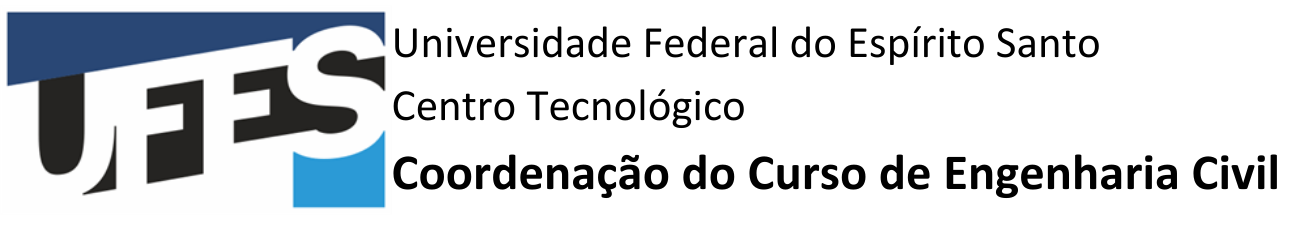 REQUERIMENTO PARA REGISTRO
DE ATIVIDADES COMPLEMENTARESNotas: 1) Este requerimento deve ser enviado por e-mail em formato docx. juntamente com os documentos comprobatórios das atividades.2) Atividades realizadas antes do início do curso serão invalidadas.3) Atividades sem documentos comprobatórios serão invalidadas.Aluno: Matrícula: Código AtividadeDescrição da Atividade (Nome do evento/curso, Empresa onde estagiou, disciplina da monitoria, locais das visitas etc)Data Inicial eData FinalData Inicial eData Final